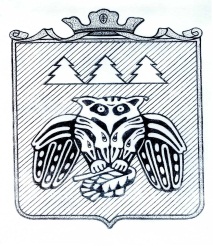 ПОСТАНОВЛЕНИЕадминистрации муниципального образованиямуниципального района «Сыктывдинский»____________________________________________________________________«Сыктывдiн» муниципальнöй районынмуниципальнöй юкöнса администрациялöнШУÖМ  от  21 декабря 2020  года                                                                               № 12/1743Руководствуясь частью 15 статьи 13 Федерального  закона от 27 июля 2010 г. №210-ФЗ «Об организации предоставления государственных и муниципальных услуг», распоряжением Правительства Республики Коми от 3 апреля 2017 года № 156-р «Об утверждении типового (рекомендованного) перечня муниципальных услуг, предоставление которых осуществляется по принципу «одного окна», в том числе в многофункциональных центрах предоставления государственных и муниципальных услуг в Республике Коми», администрация муниципального образования муниципального района «Сыктывдинский»ПОСТАНОВЛЯЕТ:Приложение к постановлению в постановление администрации муниципального образования муниципального района «Сыктывдинский» от 17 ноября 2015 года № 11/1889 «Об утверждении административного регламента предоставления муниципальной услуги «Предоставление в аренду земельных участков, находящихся в собственности муниципального образования, и земельных участков, государственная собственность на которые не разграничена, без проведения торгов» изложить в редакции согласно приложению.Контроль за исполнением настоящего постановления оставляю за собой.Настоящее постановление вступает в силу со дня его официального опубликования.Заместитель руководителя администрациимуниципального района                                                                                       Л.А. ДаниловаПриложение к постановлению администрации муниципального образования «Сыктывдинский» от 21 декабря 2020 года  № 12/1743АДМИНИСТРАТИВНЫЙ РЕГЛАМЕНТпредоставления муниципальной услуги «Предоставление в аренду земельных участков, находящихся в собственности муниципального образования, и земельных участков, государственная собственность на которые не разграничена, без проведения торгов»Общие положенияПредмет регулирования административного регламента1.1. Административный регламент предоставления муниципальной услуги «Предоставление в аренду земельных участков, находящихся в собственности муниципального образования, и земельных участков, государственная собственность на которые не разграничена, без проведения торгов» (далее - административный регламент), определяет порядок, сроки и последовательность действий (административных процедур) (Администрация муниципального образования муниципального района «Сыктывдинский») (далее – Орган), многофункциональных центров предоставления государственных и муниципальных услуг (далее – МФЦ), формы контроля за исполнением административного регламента, ответственность должностных лиц органов, предоставляющих муниципальные услуги, за несоблюдение ими требований регламентов при выполнении административных процедур (действий), порядок обжалования действий (бездействия) должностного лица, а также принимаемого им решения при предоставлении в аренду земельных участков, находящихся в собственности муниципального образования, и земельных участков, государственная собственность на которые не разграничена без проведения торгов (далее – муниципальная услуга).Настоящий административный регламент разработан в целях упорядочения административных процедур и административных действий, повышения качества предоставления и доступности муниципальной услуги, устранения избыточных действий и избыточных административных процедур, сокращения количества документов, представляемых заявителями для получения муниципальной услуги, применения новых оптимизированных форм документов, снижения количества взаимодействий заявителей с должностными лицами, сокращения срока предоставления муниципальной услуги, а также сроков исполнения отдельных административных процедур и административных действий в рамках предоставления муниципальной услуги, если это не противоречит законодательству Российской Федерации, Республики Коми, муниципального образования.Круг заявителей1.2. Заявителями являются физические лица (в том числе индивидуальные предприниматели) и юридические лица.1.3.	От имени заявителя, в целях получения услуги может выступать лицо, имеющее такое право в соответствии с законодательством Российской Федерации, либо в силу наделения его заявителем в порядке, установленном законодательством Российской Федерации, соответствующими полномочиями.Требования к порядку информированияо предоставлении муниципальной услуги1.4. Информация о порядке предоставления муниципальной услуги размещается:1)  на информационных стендах, расположенных в Органе, в МФЦ;2)  в электронном виде в информационно-телекоммуникационной сети Интернет (далее – сеть Интернет): - на официальном сайте Органа, МФЦ;- в федеральной государственной информационной системе «Единый портал государственных и муниципальных услуг (функций)» (http://www.gosuslugi.ru/) и региональной информационной системе «Портал государственных и муниципальных услуг (функций) Республики Коми» (http://pgu.rkomi.ru/) (далее – порталы государственных и муниципальных услуг (функций));Информацию о порядке предоставления муниципальной услуги  можно получить:1) посредством телефонной связи по номеру Органа, МФЦ, в том числе центра телефонного обслуживания (далее – ЦТО) (телефон: 8-800-200-8212);2) посредством факсимильного сообщения;3) при личном обращении в Органе, МФЦ;4) при письменном обращении в Орган, МФЦ, в том числе по электронной почте;5) путем публичного информирования.Информация о порядке предоставления муниципальной услуги должна содержать:1) сведения о порядке предоставления муниципальной услуги;2) категории заявителей;3) адрес Органа, МФЦ для приема документов, необходимых для предоставления муниципальной услуги, режим работы Органа, МФЦ; 4) порядок передачи результата заявителю;5) сведения, которые необходимо указать в заявлении о предоставлении муниципальной услуги;6) перечень документов, необходимых для предоставления муниципальной услуги (в том числе с разделением таких документов на документы, которые заявитель обязан предоставить самостоятельно, и документы, которые заявитель вправе предоставить по собственной инициативе);7) срок предоставления муниципальной услуги;8) сведения о порядке обжалования действий (бездействия) и решений должностных лиц;9) источник получения документов, необходимых для предоставления муниципальной услуги; 10) время приема и выдачи документов.В любое время с момента приёма документов до получения результатов услуги заявитель имеет право на получение сведений о ходе предоставления  услуги по письменному обращению, телефону, электронной почте, лично, а также через личный кабинет  порталов государственных и муниципальных услуг (функций).Консультации по процедуре предоставления муниципальной услуги осуществляются сотрудниками Органа, МФЦ, в том числе ЦТО в соответствии с должностными инструкциями.При ответах на телефонные звонки и личные обращения сотрудники Органа, МФЦ, в том числе ЦТО ответственные за информирование, подробно, четко и в вежливой форме информируют обратившихся заявителей по интересующим их вопросам.Устное информирование каждого обратившегося за информацией заявителя осуществляется не более 15 минут.В случае если для подготовки ответа на устное обращение требуется более продолжительное время, сотрудник Органа, МФЦ, ответственный за информирование, предлагает заинтересованным лицам перезвонить в определенный день и в определенное время. К назначенному сроку ответ по вопросам заявителей должен быть подготовлен. В случае необходимости ответ готовится при взаимодействии Органа и МФЦ.В случае если предоставление информации, необходимой заявителю, не представляется возможным посредством телефона, сотрудник Органа, МФЦ, принявший телефонный звонок, разъясняет заявителю право обратиться с письменным обращением в Орган, МФЦ и требования к оформлению обращения.Ответ на письменное обращение, поступившее в Орган, МФЦ направляется заявителю в срок, не превышающий 70 календарных дней со дня регистрации обращения.Письменный ответ на обращение должен содержать фамилию и номер телефона исполнителя и направляется по почтовому адресу или адресу электронной почты,  указанному в обращении.В случае если в письменном обращении не указана фамилия заявителя, направившего обращение, и почтовый адрес, по которому должен быть направлен ответ, ответ на обращение не дается.Публичное информирование о порядке предоставления муниципальной услуги осуществляется посредством размещения соответствующей информации в средствах массовой информации, в том числе в газете «Наша жизнь», на официальных сайтах МФЦ, Органа.Прием документов, необходимых для предоставления муниципальной услуги, осуществляется в Орган, МФЦ.Информация о справочных телефонах, адресах электронной почты, адресах местонахождения, режиме работы и приеме заявителей в Орган, МФЦ содержится в Приложении № 1 к настоящему административному регламенту.II. Стандарт предоставления муниципальной услугиНаименование муниципальной услуги2.1. Наименование муниципальной услуги: «Предоставление в аренду земельных участков, находящихся в собственности муниципального образования, и земельных участков, государственная собственность на которые не разграничена, без проведения торгов».Наименование органа, предоставляющего муниципальную услугу2.2. Предоставление муниципальной услуги осуществляется  Администрацией муниципального образования муниципального района «Сыктывдинский».Органы и организации, участвующие в предоставлении муниципальной услуги, обращение в которые необходимо для предоставления муниципальной услуги2.3. Для получения муниципальной услуги заявитель обращается в одну из следующих организаций, участвующих в предоставлении муниципальной услуги:2.3.1. МФЦ - в части приема и регистрации документов у заявителя, запроса недостающих документов, находящихся в распоряжении органов государственной власти, органов местного самоуправления и подведомственных этим органам организациях, уведомления и выдачи результата предоставления муниципальной услуги заявителю.2.3.2. Орган – в части приема и регистрации документов у заявителя, запроса недостающих документов, находящихся в распоряжении органов государственной власти, органов местного самоуправления и подведомственных этим органам организациях, принятия решения, уведомления и выдачи результата предоставления муниципальной услуги заявителю. Органы и организации, участвующие в предоставлении муниципальной услуги: 2.3.3. Федеральная служба государственной регистрации, кадастра и картографии – в части предоставления:  1)  выписки из Единого государственного реестра прав на недвижимое имущество и сделок с ним (далее – ЕГРП) о правах на приобретаемый земельный участок или уведомление об отсутствии в ЕГРП запрашиваемых сведений о зарегистрированных правах на указанный земельный участок;2)  выписки из Единого государственного реестра недвижимости об основных характеристиках и зарегистрированных правах на объект недвижимости;3) утвержденный проект межевания территории;2.3.4. Федеральная налоговая служба – в части предоставления: 1) выписки из Единого государственного реестра юридических лиц (далее – ЕГРЮЛ) о юридическом лице, являющемся заявителем;2) выписки из Единого государственного реестра индивидуальных предпринимателей (далее – ЕГРИП) об индивидуальном предпринимателе, являющемся заявителем.2.3.5. Органы местного самоуправления или подведомственные им организации – в части предоставления:1)  утвержденного проекта организации и застройки территории некоммерческого объединения;2) утвержденный проект планировки и утвержденный проект межевания территории.2.3.6. Федеральная служба по надзору в сфере природопользования - в части предоставления:- решения о предоставлении в пользование водных биологических ресурсов либо договора о предоставлении рыбопромыслового участка, договора пользования водными биологическими ресурсами.При предоставлении муниципальной услуги запрещается требовать от заявителя:- представления документов и информации осуществления действий, в том числе согласований, необходимых для получения муниципальной услуги и связанных с обращением в государственные органы, иные органы местного самоуправления, организации, за исключением получения услуг и получения документов и информации, предоставляемых в результате предоставления таких услуг, включенных в перечни, указанные в части 1 статьи 9 Федерального закона от 27 июля 2010 г. N 210-ФЗ «Об организации предоставления государственных и муниципальных услуг».	Описание результата предоставления муниципальной услуги2.4. Результатом предоставления муниципальной услуги является:1) Решение о предоставлении земельного участка в виде проекта договора аренды земельного участка и уведомление о предоставлении муниципальной услуги (далее — решение о предоставлении муниципальной услуги);2) Решение об отказе в предоставлении земельного участка, либо решение об отказе в предоставлении земельного участка без проведения торгов в виде уведомления об отказе в предоставлении  муниципальной услуги. Мотивированное решение об отказе.Срок предоставления муниципальной услуги2.5. Срок предоставления муниципальной услуги  составляет не более 70 календарных дней, исчисляемых с момента обращения заявителя с документами, необходимыми для предоставления муниципальной услуги.В течение 10 дней со дня поступления заявления о предоставлении земельного участка Орган возвращает это заявление заявителю, если оно не соответствует положениям пункта 2.7. настоящего административного регламента, подано в иной уполномоченный орган или к заявлению не приложены документы, предоставляемые пунктами 2.8. настоящего административного регламента. При этом заявителю должны быть указаны причины возврата заявления.В срок, не превышающий 30 дней с даты поступления заявления принимается одно из следующих действий:1) обеспечивается опубликование извещения о предоставлении земельного участка для указанных целей (далее - извещение) в порядке, установленном подпунктом 1 пункта 1 статьи 39.18 Земельного кодекса Российской Федерации;2) принимается решение об отказе в предоставлении земельного участка в соответствии с пунктом 2.12  настоящего административного регламента.Срок приостановления предоставления услуги законодательством Российской Федерации, принимаемыми в соответствии с ним иными нормативными правовыми актами Российской Федерации, законами и иными нормативными правовыми актами Республики Коми не предусмотрен.Срок выдачи (направления) документов, являющихся результатом предоставления муниципальной услуги, составляет 2 календарных дня со дня его поступления специалисту, ответственному за выдачу результата предоставления муниципальной услуги.В случае обнаружения опечатки, ошибки в полученном заявителем документе, являющемся результатом предоставления муниципальной услуги, срок рассмотрения заявления об исправлении допущенных опечаток и ошибок в выданных в результате предоставления муниципальной услуги документах составляет не более 15 календарных дней со дня поступления в Орган указанного заявления. (по форме согласно Приложению № 4 к настоящему административному регламенту).Перечень нормативных правовых актов, регулирующих отношения, возникающие в связи с предоставлением муниципальной услуги2.6. Предоставление муниципальной услуги осуществляется в соответствии со следующими нормативными правовыми актами:Конституцией Российской Федерации (принята всенародным голосованием 12.12.1993) («Собрание законодательства Российской Федерации», 04.08.2014, № 31, ст. 4398);Земельным кодексом Российской Федерации от 25.10.2001               № 136-ФЗ («Российская газета», № 211-212, 30.10.2001); Гражданский кодекс Российской Федерации (часть первая) ("Собрание законодательства Российской Федерации", 05.12.1994, N 32, ст. 3301);Федеральным законом от 27.07.2010 № 210-ФЗ «Об организации предоставления государственных и муниципальных услуг» («Российская газета», № 168, 30.07.2010);Федеральным законом от 06.10.2003 № 131-ФЗ «Об общих принципах организации местного самоуправления в Российской Федерации» («Собрание законодательства Российской Федерации», 06.10.2003, № 40, ст. 3822);Федеральным законом от 06.04.2011 № 63-ФЗ «Об электронной подписи» («Российская газета», № 75, 08.04.2011);Федеральным законом от 27.07.2006 № 152-ФЗ «О персональных данных» («Российская газета», № 165, 29.07.2006);Федеральным законом от 24.07.2007 № 221-ФЗ «О государственном кадастре недвижимости» («Собрание законодательства Российской Федерации», 30.07.2007, N 31, ст. 4017);Постановлением Правительства Российской Федерации от 22.12.2012 № 1376 «Об утверждении Правил организации деятельности многофункциональных центров предоставления государственных и муниципальных услуг» («Российская газета», № 303, 31.12.2012);Приказом Министерства экономического развития Российской Федерации от 12.01.2015 № 1 «Об утверждении перечня документов, подтверждающих право заявителя на приобретение земельного участка без проведения торгов» («Официальный интернет-портал правовой информации http://www.pravo.gov.ru, 28.02.2015);Конституцией Республики Коми (принята Верховным Советом Республики Коми 17.02.1994)  («Ведомости Верховного совета Республики Коми», 1994, №2, ст. 21);Исчерпывающий перечень документов, необходимых в соответствии с нормативными правовыми актами для предоставления муниципальной услуги, подлежащих представлению заявителем, способы их получения заявителем, в том числе в электронной форме, порядок их представления2.7. Для получения муниципальной услуги заявители подают в Орган, МФЦ заявление о предоставлении муниципальной услуги (по формам согласно Приложению № 2). В заявлении надлежит указывать информацию, изложенную в пункте 1 статьи 39.17 Земельного кодекса Российской Федерации.  В целях установления личности заявителя, при обращении за получением муниципальной услуги заявителю для ознакомления необходимо представить документ, удостоверяющий личность.В случае если от имени заявителя действует лицо, являющееся его представителем в соответствии с законодательством Российской Федерации, также представляется документ, удостоверяющий личность представителя, и документ, подтверждающий соответствующие полномочия.Заверенный перевод на русский язык документов о государственной регистрации юридического лица в соответствии с законодательством иностранного государства в случае, если заявителем является иностранное юридическое лицо. В случае направления документов, указанных в пунктах 2.7., 2.8. настоящего административного регламента (в случае, если заявитель представляет документы, указанные в пункте 2.8 настоящего Административного регламента, по собственной инициативе), почтовым отправлением, подлинники документов не направляются. Удостоверение верности копий прилагаемых документов и свидетельствование подлинности подписи на запросе осуществляются в установленном федеральным законодательством порядке.2.7.1. Документы, необходимые для предоставления муниципальной услуги, предоставляются заявителем следующими способами:1) лично (Орган, МФЦ);2) посредством почтового отправления (в Орган);3) через порталы государственных и муниципальных услуг (функций);Исчерпывающий перечень документов, необходимых в соответствии с нормативными правовыми актами для предоставления муниципальной услуги, которые находятся в распоряжении государственных органов, органов местного самоуправления и иных органов, участвующих в предоставлении государственных или муниципальных услуг, и которые заявитель вправе представить, а также способы их получения заявителями, в том числе в электронной форме, порядок их представления2.8. Документами, необходимыми в соответствии с нормативными правовыми актами для предоставления муниципальной услуги, которые подлежат получению в рамках межведомственного информационного взаимодействия, являются:1) выписка ЕГРН;2) выписка ЕГРИП или выписка ЕГРЮЛ юридическом лице.Документы, указанные в пункте 2.8. настоящего административного регламента, заявитель вправе представить по собственной инициативе.Указание на запрет требовать от заявителя2.9. Запрещается требовать от заявителя:1) представления документов и информации, в том числе подтверждающих внесение заявителем платы за предоставление муниципальной услуги, которые находятся в распоряжении органов, предоставляющих муниципальные услуги, государственных органов, иных органов местного самоуправления либо подведомственных государственным органам или органам местного самоуправления организаций в соответствии с нормативными правовыми актами Российской Федерации, нормативными правовыми актами Республики Коми, муниципальными правовыми актами, за исключением документов, включенных в определенный частью 6 статьи 7 Федерального закона от 27 июля 2010 г. № 210-ФЗ «Об организации предоставления государственных и муниципальных услуг» перечень документов. Заявитель вправе представить указанные документы и информацию по собственной инициативе;2) осуществления действий, в том числе согласований, необходимых для получения муниципальной услуги и связанных с обращением в государственные органы, иные органы местного самоуправления, организации, за исключением получения услуг и получения документов и информации, предоставляемых в результате предоставления таких услуг, включенных в перечни, указанные в части 1 статьи 9 Федерального закона от 27 июля 2010 г. № 210-ФЗ «Об организации предоставления государственных и муниципальных услуг».3) отказывать в приеме запроса и иных документов, необходимых для предоставления муниципальной услуги, в случае, если запрос и документы, необходимые для предоставления муниципальной услуги, поданы в соответствии с информацией о сроках и порядке предоставления муниципальной услуги, опубликованной на Едином портале государственных и муниципальных услуг (функций) и (или) на Портале государственных и муниципальных услуг (функций) Республики Коми;4) отказывать в предоставлении муниципальной услуги в случае, если запрос и документы, необходимые для предоставления муниципальной услуги, поданы в соответствии с информацией о сроках и порядке предоставления муниципальной услуги, опубликованной на Едином портале государственных и муниципальных услуг (функций) и (или) на Портале государственных и муниципальных услуг (функций) Республики Коми;5) требовать от заявителя совершения иных действий, кроме прохождения идентификации и аутентификации в соответствии с нормативными правовыми актами Российской Федерации, указания цели приема, а также предоставления сведений, необходимых для расчета длительности временного интервала, который необходимо забронировать для приема;6) требовать от заявителя представления документов и информации, отсутствие и (или) недостоверность которых не указывались при первоначальном отказе в приеме документов, необходимых для предоставления муниципальной услуги, либо в предоставлении муниципальной услуги, за исключением следующих случаев:- изменение требований нормативных правовых актов, касающихся предоставления муниципальной услуги, после первоначальной подачи заявления о предоставлении муниципальной услуги;- наличие ошибок в заявлении о предоставлении муниципальной услуги и документах, поданных заявителем после первоначального отказа в приеме документов, необходимых для предоставления муниципальной услуги, либо в предоставлении муниципальной услуги и не включенных в представленный ранее комплект документов;- истечение срока действия документов или изменение информации после первоначального отказа в приеме документов, необходимых для предоставления муниципальной услуги, либо в предоставлении муниципальной услуги;- выявление документально подтвержденного факта (признаков) ошибочного или противоправного действия (бездействия) должностного лица органа, предоставляющего муниципальную услугу, муниципального служащего, работника многофункционального центра, при первоначальном отказе в приеме документов, необходимых для предоставления муниципальной услуги, либо в предоставлении муниципальной услуги, о чем в письменном виде за подписью руководителя органа, предоставляющего муниципальную услугу, руководителя многофункционального центра при первоначальном отказе в приеме документов, необходимых для предоставления муниципальной услуги, уведомляется заявитель, а также приносятся извинения за доставленные неудобства.Исчерпывающий перечень оснований для отказа в приеме документов, необходимых для предоставления муниципальной услуги2.10. В соответствии с законодательством Российской Федерации и законодательством Республики Коми оснований для отказа в приеме документов, необходимых для предоставления муниципальной услуги, не имеется.Исчерпывающий перечень оснований для приостановленияили отказа в предоставлении муниципальной услуги2.11. В соответствии с законодательством Российской Федерации и законодательством Республики Коми оснований для приостановления предоставления муниципальной услуги, не имеется.2.12. Основания для отказа установлены статьей 39.16. Земельного кодекса Российской Федерации.После устранения оснований для отказа в предоставлении муниципальной услуги в случаях, предусмотренных пунктом 2.12. настоящего административного регламента, заявитель вправе обратиться повторно за получением муниципальной услуги.Перечень услуг, которые являются необходимыми и обязательными для предоставления муниципальной услуги, в том числе сведения о документе (документах), выдаваемом (выдаваемых) организациями, участвующими в предоставлении муниципальной услуги2.13. Услуги, которые являются необходимыми и обязательными для предоставления муниципальной услуги, законодательством Российской Федерации и законодательством Республики Коми не предусмотрены.Исчерпывающий перечень документов, необходимых в соответствии с нормативными правовыми актами для предоставления услуг, которые являются необходимыми и обязательными для предоставления муниципальной услуги, способы их получения заявителем, в том числе в электронной форме, порядок их представления2.14. Предоставление земельного участка, находящегося в государственной или муниципальной собственности, осуществляется без проведения торгов в следующем порядке:1) подготовка схемы расположения земельного участка в случае, если земельный участок предстоит образовать и не утвержден проект межевания территории, в границах которой предстоит образовать такой земельный участок;2) подача в уполномоченный орган гражданином или юридическим лицом заявления о предварительном согласовании предоставления земельного участка в случае, если земельный участок предстоит образовать или границы земельного участка подлежат уточнению в соответствии с Федеральным законом «О государственном кадастре недвижимости». В случае, если земельный участок, на котором расположены здание, сооружение, предстоит образовать или границы такого земельного участка подлежат уточнению, с заявлением о предварительном согласовании предоставления земельного участка в уполномоченный орган может обратиться любой правообладатель здания, сооружения, помещения в здании, сооружении;3) принятие решения о предварительном согласовании предоставления земельного участка в порядке, установленном статьей 39.15 настоящего Кодекса, в случае, если земельный участок предстоит образовать или границы земельного участка подлежат уточнению в соответствии с Федеральным законом «О государственном кадастре недвижимости»;4) обеспечение заинтересованным гражданином или юридическим лицом выполнения кадастровых работ в целях образования земельного участка в соответствии с проектом межевания территории, со схемой расположения земельного участка или с проектной документацией о местоположении, границах, площади и об иных количественных и качественных характеристиках лесных участков либо кадастровых работ, необходимых для уточнения границ земельного участка, в случае, если принято решение о предварительном согласовании предоставления земельного участка;5) осуществление государственного кадастрового учета земельного участка или государственного кадастрового учета в связи с уточнением границ земельного участка, а также государственной регистрации права государственной или муниципальной собственности на него, за исключением случаев образования земельного участка из земель или земельного участка, государственная собственность на которые не разграничена;6) подача в уполномоченный орган гражданином или юридическим лицом заявления о предоставлении земельного участка;7) заключение договора аренды земельного участка.Порядок, размер и основания взиманиягосударственной пошлины или иной платы,взимаемой за предоставление муниципальной услуги2.15. Муниципальная услуга предоставляется бесплатно.Порядок, размер и основания взимания платы за предоставление услуг, необходимых и обязательных для предоставления муниципальной услуги, включая информацию о методике расчета такой платы2.16. Порядок, размер и основания взимания платы за предоставление в аренду земельного участка без торгов утверждено постановлением правительства Республики Коми от 1 марта 2015 года № 90 «О порядке определения размера арендной платы за земельные участки, находящиеся в государственной собственности Республики Коми, и земельные участки на территории Республики Коми, государственная собственность на которые не разграничена, предоставленные в аренду без торгов».Максимальный срок ожидания в очереди при подаче запросао предоставлении муниципальной услуги и при получениирезультата предоставления муниципальной услуги2.17. Максимальный срок ожидания в очереди при подаче запроса о предоставлении муниципальной услуги и при получении результата, в том числе через МФЦ, составляет не более 15 минут.Срок и порядок регистрации запроса заявителя о предоставлении муниципальной услуги и услуги, предоставляемой организацией, участвующей в предоставлении муниципальной услуги, в том числе в электронной форме2.18. Заявление и прилагаемые к нему документы регистрируются в порядке, установленном пунктом 3.2. административного регламента.Требования к помещениям, в которых предоставляется муниципальная  услуга, услуга, предоставляемая организацией, участвующей в предоставлении муниципальной услуги,  к месту ожидания и приема заявителей, размещению и оформлению визуальной, текстовой и мультимедийной информации о порядке предоставления таких услуг, в том числе к обеспечению доступности для инвалидов указанных объектов в соответствии с законодательством Российской Федерации о социальной защите инвалидов2.19. Здание (помещение) Органа оборудуется информационной табличкой (вывеской) с указанием полного наименования.Помещения, в которых предоставляются муниципальные услуги должны соответствовать установленным законодательством Российской Федерации требованиям обеспечения комфортными условиями заявителей и должностных лиц, специалистов, в том числе обеспечения возможности реализации прав инвалидов и лиц с ограниченными возможностями на получение по их заявлению муниципальной услуги.Органы местного самоуправления обеспечивают инвалидам:1) условия беспрепятственного доступа к объекту (зданию, помещению), в котором предоставляется государственная услуга, а также для беспрепятственного пользования транспортом, средствами связи и информации;2) возможность самостоятельного передвижения по территории, на которой расположены объекты (здания, помещения), в которых предоставляются услуги, а также входа в такие объекты и выхода из них, посадки в транспортное средство и высадки из него, в том числе с использованием кресла-коляски;3) сопровождение инвалидов, имеющих стойкие расстройства функции зрения и самостоятельного передвижения;4) надлежащее размещение оборудования и носителей информации, необходимых для обеспечения беспрепятственного доступа инвалидов к объектам (зданиям, помещениям), в которых предоставляются услуги, и к услугам с учетом ограничений их жизнедеятельности;5) дублирование необходимой для инвалидов звуковой и зрительной информации, а также надписей, знаков и иной текстовой и графической информации знаками, выполненными рельефно-точечным шрифтом Брайля;6) допуск сурдопереводчика и тифлосурдопереводчика;7) допуск собаки-проводника на объекты (здания, помещения), в которых предоставляются услуги;8) оказание инвалидам помощи в преодолении барьеров, мешающих получению ими услуг наравне с другими лицами.Центральный вход в здание должен быть оборудован пандусом, удобным для въезда в здание колясок с детьми и инвалидных кресел-колясок, а также вывеской, содержащей наименование, место расположения, режим работы, номер телефона для справок.Прием заявителей осуществляется непосредственно в помещениях, предназначенных для предоставления муниципальной услуги, которые должны быть оборудованы сидячими местами и обеспечены канцелярскими принадлежностями.Места ожидания должны быть оборудованы сидячими местами для посетителей. Количество  мест  ожидания определяется исходя из фактической нагрузки и возможностей для их размещения в здании, но не менее 3-х мест. В местах предоставления муниципальной услуги предусматривается оборудование доступных мест общественного пользования (туалетов) и хранения верхней одежды посетителей.Места для заполнения запросов о предоставлении муниципальной услуги оснащаются столами, стульями, канцелярскими принадлежностями, располагаются в непосредственной близости от информационного стенда с образцами их заполнения и перечнем документов, необходимых для предоставления муниципальной услуги.Информационные стенды должны содержать:сведения о местонахождении, контактных телефонах, графике (режиме) работы органа (учреждения), осуществляющего предоставление муниципальной услуги;контактную информацию (телефон, адрес электронной почты, номер кабинета) специалистов, ответственных за прием документов;контактную информацию (телефон, адрес электронной почты) специалистов, ответственных за информирование;4) информацию по вопросам предоставления муниципальной услуги (по перечню документов, необходимых для предоставления муниципальной услуги, по времени приема и выдачи документов, по порядку обжалования действий (бездействия) и решений, осуществляемых и принимаемых в ходе предоставления муниципальной услуги).Рабочие места уполномоченных должностных лиц, ответственных за предоставление муниципальной услуги, оборудуются компьютерами и оргтехникой, позволяющей организовать исполнение муниципальной услуги в полном объеме.2.20. Требования к помещениям МФЦ определены Правилами организации деятельности многофункциональных центров предоставления государственных и муниципальных услуг, утвержденными  постановлением Правительства Российской Федерации от 22 декабря 2012 г. № 1376. Иные требования к залу ожидания, местам для заполнения запросов о предоставлении муниципальной услуги, информационным стендам с образцами их заполнения и перечнем документов, необходимых для предоставления муниципальной услуги:1)     информацию о порядке возмещения вреда, причиненного заявителю в результате ненадлежащего исполнения либо неисполнения МФЦ или его работниками, а также привлекаемыми организациями или их работниками обязанностей, предусмотренных законодательством Российской Федерации;2)     режим работы и адреса иных МФЦ и привлекаемых организаций, находящихся на территории субъекта Российской Федерации;3)     иную информацию, необходимую для получения государственной и муниципальной услуги;4)        не менее одного окна (иного специально оборудованного рабочего места), предназначенного для информирования заявителей о порядке предоставления государственных и муниципальных услуг, о ходе рассмотрения запросов о предоставлении государственных и муниципальных услуг, а также для предоставления иной информации, в том числе указанной в подпункте «а» настоящего пункта;5)        стулья, кресельные секции, скамьи (банкетки) и столы (стойки) для оформления документов с размещением на них форм (бланков) документов, необходимых для получения муниципальных услуг.Сектор приема заявителей, оборудованный окнами для приема и выдачи документов, оформляется информационными табличками с указанием номера окна, фамилии, имени, отчества (при наличии) и должности работника МФЦ, осуществляющего прием и выдачу документов.На территории, прилегающей к Органу, МФЦ, располагается бесплатная парковка для автомобильного транспорта посетителей, в том числе предусматривающая места для специальных автотранспортных средств инвалидов.Показатели доступности и качества муниципальных услуг2.21. Показатели доступности и качества муниципальных услуг:Иные требования, в том числе учитывающие особенности предоставления муниципальной услуги в многофункциональных центрах предоставления государственных и муниципальных услуг и особенности предоставления муниципальной услуги в электронной форме2.22. Сведения о предоставлении муниципальной услуги и форма заявления для предоставления муниципальной  услуги находятся на Интернет-сайте Органа (www.syktyvdin.ru), порталах государственных и муниципальных услуг (функций).2.23. Предоставление муниципальной услуги посредством порталов государственных и муниципальных услуг (функций) осуществляется путем заполнения и отправки интерактивной формы заявления на предоставление муниципальной услуги и прикрепления электронных образов документов, необходимых для получения муниципальной услуги.Требования к электронным образам документов, предоставляемым через порталы государственных и муниципальных услуг (функций): 1) Допустимыми расширениями прикрепляемых электронных образов являются: файлы архивов (*.zip); файлы текстовых документов (*.doc, *docx, *.txt, *.rtf); файлы электронных таблиц (*.xls, *.xlsx); файлы графических изображений (*.jpg, *.pdf, *.tiff);2) электронные образы должны быть доступны (понятны) для прочтения. Для документов, оригиналы которых изготовлены на бумажных носителях, разрешение изображения должно быть не ниже 150 dpi (точек на дюйм) в масштабе 1:1;3) в качестве прикрепляемого электронного образа допускается только один файл. В случае необходимости передачи нескольких файлов одного документа, они должны быть сгруппированы в один архив, который прикрепляется в качестве электронного образа. Наименование электронного образа должно позволять идентифицировать документ;4) электронные образы не должны содержать вирусов и вредоносных программ.2.24. Предоставление муниципальной услуги через МФЦ осуществляется по принципу «одного окна», в соответствии с которым предоставление муниципальной услуги осуществляется после однократного обращения заявителя с соответствующим заявлением, а взаимодействие МФЦ с Органом осуществляется без участия заявителя в соответствии с нормативными правовыми актами, порядком и сроками, установленными соглашением о взаимодействии между МФЦ и Органа.Заявление о предоставлении муниципальной услуги подается заявителем через МФЦ лично.В МФЦ обеспечиваются:1) функционирование автоматизированной информационной системы МФЦ;2) бесплатный доступ заявителей к порталам государственных и муниципальных услуг (функций).3) возможность приема от заявителей  денежных средств от заявителей в счет платы за предоставление государственных и муниципальных услуг и уплаты иных платежей в бюджеты бюджетной системы Российской Федерации в случаях, предусмотренных федеральными законами;4) по заявлению заявителя регистрация в федеральной государственной информационной системе «Единая система идентификации и аутентификации в инфраструктуре, обеспечивающей информационно-технологическое взаимодействие информационных систем, используемых для предоставления государственных и муниципальных услуг в электронной форме» на безвозмездной основе.III. Состав, последовательность и сроки выполнения административных процедур, требования к порядку их выполнения, в том числе особенности выполнения административных процедур в электронной форме, а также особенности выполнения административных процедур в многофункциональных центрах3.1. Предоставление муниципальной услуги включает в себя следующие административные процедуры:1) прием и регистрация заявления о предоставлении муниципальной услуги; 2) осуществление межведомственного информационного взаимодействия в рамках предоставления муниципальной услуги;3) принятие решения о предоставлении муниципальной услуги или решения об отказе в предоставлении муниципальной услуги;4) выдача заявителю результата предоставления муниципальной услуги.Основанием для начала предоставления муниципальной услуги служит поступившее заявление о предоставлении муниципальной услуги.Блок-схема предоставления муниципальной услуги приведена в Приложении № 4 к настоящему административному регламенту.Прием и регистрация заявления о предоставлении муниципальной услуги3.2. Основанием для начала исполнения административной процедуры является обращение заявителя в Орган, МФЦ о предоставлении муниципальной услуги.Обращение заявителя в Орган может осуществляться в очной и заочной форме путем подачи заявления и иных документов.Очная форма подачи документов – подача заявления и иных документов при личном приеме в порядке общей очереди в приемные часы или по предварительной записи. При очной форме подачи документов заявитель подает заявление и документы, указанные в пункте 2.7. настоящего административного регламента, в пункте 2.8. административного регламента (в случае, если заявитель предоставляет их самостоятельно), в бумажном виде, то есть документы установленной формы, сформированные на бумажном носителе.В МФЦ предусмотрена только очная форма подачи документов.Заочная форма подачи документов – направление заявления о предоставлении муниципальной услуги и иных документов через организацию почтовой связи, иную организацию, осуществляющую доставку корреспонденции, через  порталы государственных и муниципальных услуг (функций).При заочной форме подачи документов заявитель может направить заявление и документы, указанные в пункте 2.7. настоящего административного регламента, пункте 2.8. административного регламента (в случае, если заявитель представляет данные документы самостоятельно), в бумажном виде, в виде копий документов на бумажном носителе, электронном виде (то есть посредством отправки интерактивной формы заявления на предоставление услуги, подписанного соответствующим типом электронной подписи, с приложением электронных образов необходимых документов). Направление заявления и документов, указанных в пункте 2.7. пункте 2.8. настоящего административного регламента (в случае, если заявитель представляет данные документы самостоятельно) административного регламента, в бумажном виде осуществляется через организацию почтовой связи, иную организацию, осуществляющую доставку корреспонденции (могут быть направлены заказным письмом с уведомлением о вручении).При направлении документов через организацию почтовой связи, иную организацию, осуществляющую доставку корреспонденции днем регистрации заявления является день получения письма Органом.При направлении заявления и документов, указанных в пункте 2.7.  настоящего административного регламента, пункте 2.8. административного регламента (в случае, если заявитель представляет данные документы самостоятельно)  настоящего административного регламента через организацию почтовой связи,  иную организацию, осуществляющую доставку корреспонденции, удостоверение верности копий документов осуществляется в порядке, установленном федеральным законодательством.При направлении документов через порталы государственных и муниципальных услуг (функций), днем получения заявления на предоставление муниципальной услуги является день регистрации заявления на порталах государственных и муниципальных услуг (функций). При очной форме подачи документов, заявление о предоставлении муниципальной услуги может быть оформлено заявителем в ходе приема в Орган, МФЦ, либо оформлено заранее. По просьбе обратившегося лица, заявление может быть оформлено специалистом Органа, МФЦ, ответственным за прием документов, с использованием программных средств. В этом случае заявитель собственноручно вписывает в заявление свою фамилию, имя и отчество, ставит дату и подпись.В случае заполнения заявления специалистом МФЦ в электронном виде, заявитель может заверить его электронной подписью.Специалист Органа, ответственный за прием документов, осуществляет следующие действия в ходе приема заявителя:1) устанавливает предмет обращения, проверяет документ, удостоверяющий личность;2) проверяет полномочия заявителя;3) проверяет наличие всех документов, необходимых для предоставления муниципальной услуги, которые заявитель обязан представить самостоятельно в соответствии с пунктом 2.7. настоящего административного регламента, а также документов, указанных в пункте 2.8. административного регламента (в случае, если заявитель представил данные документы самостоятельно);4) проверяет соответствие представленных документов требованиям, удостоверяясь, что:- документы в установленных законодательством случаях нотариально удостоверены, скреплены печатями, имеют надлежащие подписи сторон или определенных законодательством должностных лиц;- тексты документов написаны разборчиво, наименования юридических лиц - без сокращения, с указанием их мест нахождения;- фамилии, имена и отчества физических лиц, контактные телефоны, адреса их мест жительства написаны полностью;- в документах нет подчисток, приписок, зачеркнутых слов и иных неоговоренных исправлений;- документы не исполнены карандашом;- документы не имеют серьезных повреждений, наличие которых не позволяет однозначно истолковать их содержание;5) принимает решение о приеме у заявителя представленных документов;6) выдает заявителю уведомление с описью представленных документов и указанием даты их принятия, подтверждающее принятие документов, регистрирует принятое заявление и документы;7) при необходимости изготавливает копии представленных заявителем документов, выполняет на них надпись об их соответствии подлинным экземплярам, заверяет своей подписью с указанием фамилии и инициалов.При отсутствии у заявителя заполненного заявления или неправильном его заполнении специалист Органа, МФЦ, ответственный за прием документов, помогает заявителю заполнить заявление. Длительность осуществления всех необходимых действий не может превышать 15 минут. Если заявитель обратился заочно, специалист Органа, ответственный за прием документов:1) регистрирует его под индивидуальным порядковым номером в день поступления документов в информационную систему;2) проверяет правильность оформления заявления и правильность оформления иных документов, поступивших от заявителя;3) проверяет представленные документы на предмет комплектности;4) отправляет заявителю уведомление с описью принятых документов и указанием даты их принятия, подтверждающее принятие документов.Уведомление направляется заявителю не позднее дня, следующего за днем поступления заявления и документов, способом, который использовал заявитель при заочном обращении (заказным письмом по почте, способом, который заявитель указал при направлении заявления и документов, необходимых для предоставления услуги через порталы государственных и муниципальных услуг (функций): личный кабинет портала, электронная почта, контактный телефон).При поступлении заявления и документов, необходимых для предоставления муниципальной услуги в МФЦ специалист МФЦ регистрирует запрос в информационной системе МФЦ с присвоением запросу регистрационного номера не позднее рабочего дня МФЦ,  следующего за днем получения запроса от заявителя. Специалист МФЦ проверяет полноту комплекта документов и достоверность содержащихся в представленных в заявлении и прилагаемых к нему документах сведений, выдает заявителю расписку в получении документов, в которой указывается:1) место, дата и время приема запроса заявителя;2) фамилия, имя, отчество заявителя;3) перечень принятых документов от заявителя;4) фамилия, имя, отчество специалиста, принявшего запрос;5) срок предоставления муниципальной услуги в соответствии с настоящим регламентом.При установлении фактов отсутствия необходимых документов, несоответствия документов требованиям, указанным в настоящем административном регламенте, специалист Органа, МФЦ, ответственный за прием документов, устно уведомляет заявителя о наличии препятствий для предоставления муниципальной услуги, объясняет заявителю содержание выявленных недостатков в представленных документах, и предлагает принять меры по их устранению.Прием и регистрация заявления осуществляются в день поступления заявления  специалистом Органа, МФЦ, ответственным за прием документов.В случае поступления заявления непосредственно в Орган, специалист, ответственный за прием документов, формирует документы (дело) и направляет заместителю руководителя Органа, ответственного за данное направление, для выдачи поручения.Заместитель руководителя Органа, ответственный за данное направление, выдает поручение в течение 1 календарного дня и передает документы с поручением специалисту Органа, ответственному за прием документов, для внесения сведений о поручении в программу по учету заявлений.По итогам исполнения административной процедуры по приему документов в Орган, специалист Органа, ответственный за прием документов, документы с поручением заместителя руководителя Органа, ответственного за данное направление, в течение 1 дня передает специалисту Органа, ответственному за межведомственное взаимодействие и за принятие решения.В Органе специалист, ответственный за межведомственное взаимодействие, и специалист, ответственный за принятие решения, является одним и тем же лицом, и имеет наименование - специалист, ответственный за межведомственное взаимодействие и за принятие решения (далее по тексту – специалист Органа).По итогам исполнения административной процедуры по приему документов в МФЦ, специалист МФЦ, ответственный за прием документов, формирует документы (дело) и передает его специалисту МФЦ, ответственному за межведомственное взаимодействие, который в свою очередь в этот же день передает документы в Орган.3.2.1. Критерием принятия решения является наличие заявления и прилагаемых к нему документов.3.2.2. Максимальный срок исполнения административной процедуры составляет 3 календарных дня с момента обращения заявителя о предоставлении муниципальной услуги. 3.2.3. Результатом административной процедуры является:1) прием и регистрация заявления (документов) и передача заявления (документов) специалисту Органу.2) прием и регистрация документов, представленных заявителем в Орган, МФЦ и передача зарегистрированных документов специалисту Органа, специалисту МФЦ, ответственному за межведомственное взаимодействие (в случае, если заявитель самостоятельно не представил документы, указанные в пункте 2.8. административного регламента). Результат выполнения административной процедуры фиксируется специалистом Органа, ответственным за прием документов, специалистом МФЦ, ответственным за межведомственное взаимодействие,  записью о полученном заявлении и приложений к нему в программе по учету заявлений Органа или журнале регистрации заявлений в МФЦ.Осуществление межведомственного информационного взаимодействия в рамках предоставления муниципальной услуги3.3. Основанием для начала осуществления административной процедуры является получение специалистом Органа и специалистом МФЦ, ответственным за межведомственное взаимодействие, документов и информации для направления межведомственных запросов о получении документов (сведений из них), указанных в пункте 2.8. настоящего административного регламента. Специалист Органа и специалист МФЦ, ответственный за межведомственное взаимодействие, не позднее дня, следующего за днем поступления заявления:1) оформляет межведомственные запросы; 2) подписывает оформленный межведомственный запрос у руководителя Органа, МФЦ;3) регистрирует межведомственный запрос в соответствующем реестре;4) направляет межведомственный запрос в соответствующий орган или организацию.Межведомственный запрос оформляется и направляется в соответствии с порядком межведомственного информационного взаимодействия, предусмотренным действующим законодательством.Межведомственный запрос содержит:1) наименование Органа, МФЦ, направляющего межведомственный запрос;2) наименование органа или организации, в адрес которых направляется межведомственный запрос;3) наименование муниципальной услуги, для предоставления которой необходимо представление документа и (или) информации, а также, если имеется, номер (идентификатор) такой услуги в реестре услуг. 4) указание на положения нормативного правового акта, которыми установлено представление документа и (или) информации, необходимых для предоставления муниципальной услуги, и указание на реквизиты данного нормативного правового акта;5) сведения, необходимые для представления документа и (или) информации, изложенные заявителем в поданном заявлении; 6) контактная информация для направления ответа на межведомственный запрос;7) дата направления межведомственного запроса и срок ожидаемого ответа на межведомственный запрос;8) фамилия, имя, отчество и должность лица, подготовившего и направившего межведомственный запрос, а также номер служебного телефона и (или) адрес электронной почты данного лица для связи;9) информация о факте получения согласия, предусмотренного частью 5 статьи 7 Федерального закона от 27.07.2010 № 210-ФЗ «Об организации предоставления государственных и муниципальных услуг» (при направлении межведомственного запроса в случае, предусмотренном частью 5 статьи 7 вышеуказанного Федерального закона).Направление межведомственного запроса осуществляется одним из следующих способов:1) почтовым отправлением;2) курьером, под расписку;3)	через СМЭВ (систему межведомственного электронного взаимодействия).Использование СМЭВ для подготовки и направления межведомственного запроса, а также получения запрашиваемого документа (информации)  осуществляется в установленном нормативными правовыми актами Российской Федерации и Республики Коми порядке.Межведомственный запрос, направляемый с использованием СМЭВ, подписывается электронной подписью специалиста Органа и специалиста МФЦ, ответственного за межведомственное взаимодействие.Направление запросов, контроль за получением ответов на запросы и своевременной передачей указанных ответов в Орган, осуществляет специалист Органа и специалист МФЦ, ответственный за межведомственное взаимодействие.В день получения всех требуемых ответов на межведомственные запросы специалист Органа и специалист МФЦ, ответственный за межведомственное взаимодействие, передает зарегистрированные ответы и заявление вместе с представленными заявителем документами специалисту Органа, ответственному за принятие решения о предоставлении услуги.3.3.1. Критерием принятия решения является отсутствие документов, необходимых для предоставления муниципальной услуги, указанных в пункте 2.10. настоящего административного регламента.3.3.2. Максимальный срок исполнения административной процедуры составляет 7 календарных дней  с момента получения специалистом Органа и специалистом МФЦ, ответственным за межведомственное взаимодействие, документов и информации для направления межведомственных запросов. 3.3.3. Результатом исполнения административной процедуры является получение документов, и их направление специалисту Органа, для принятия решения о предоставлении муниципальной услуги.Способом фиксации результата административной процедуры является регистрация запрашиваемых документов в журнале исходящей документации, включая систему межведомственного электронного взаимодействия специалистом Органа, в информационной системе.Принятие решения о предоставлении муниципальной услуги или решения об отказе в предоставлении муниципальной услуги3.4. Основанием для начала исполнения административной процедуры является передача  специалисту Органа заявления и документов, полученных путем межведомственного взаимодействия.3.5. Специалист Органа в течение 4 календарных дней со дня сбора документов, полученных путем межведомственного взаимодействия, проводит проверку и рассмотрение комплекта документов для предоставления муниципальной услуги:1) определяет соответствие представленных документов требованиям, установленным в пунктах 2.7. и 2.8. настоящего административного регламента;2) анализирует содержащиеся в представленных документах информацию в целях подтверждения статуса заявителя и его потребности в получении муниципальной услуги, а также необходимости предоставления Органом муниципальной услуги;3) устанавливает факт отсутствия или наличия оснований для отказа в предоставлении муниципальной услуги, предусмотренных пунктом 2.12. настоящего административного регламента;4) устанавливает соответствие заявителя критериям, необходимым для предоставления муниципальной услуги.Специалист Органа по результатам проверки принимает одно из следующих решений:проект решения об обеспечении опубликования извещения о предоставлении земельного участка для указанных целей (далее - извещение) в порядке, установленном подпунктом 1 пункта 1 статьи 39.18 Земельного кодекса Российской Федерации; проект уведомления об отказе в предоставлении земельного участка (в случае наличия оснований, предусмотренных пунктом 2.12. настоящего административного регламента).3.6. Специалист Органа в течение 2 календарных дней осуществляет оформление проекта решения об обеспечении опубликования извещения или проекта уведомления об отказе в предоставлении муниципальной услуги.В указанный срок специалист Органа передает данный документ специалисту Органа, ответственному за подписание проекта, для согласования его со следующими структурными подразделениями и заместителем руководителя Органа, ответственного за данное направление:- структурное подразделение, ответственное за подготовку проекта;- структурное подразделение, ответственное за вопросы планирования территории (по согласованию);- структурное подразделение, ответственное за вопросы жилищно-коммунального хозяйства (по согласованию);- структурное подразделение, ответственное за правовые вопросы.Специалист Органа, ответственный за подписание проекта, осуществляет согласование в течение 8 календарных дней. На согласование каждому согласующему лицу предусмотрен 1 календарный день.3.7. Руководитель Органа в течение 3 календарных дней принимает решение об обеспечении опубликования извещения или об отказе в предоставлении муниципальной услуги, в следующем порядке:1) специалист Органа, ответственный за подписание проекта, получив согласованный проект решения об обеспечении опубликования извещения или проект уведомления об отказе в предоставлении муниципальной услуги, передает документ на подписание руководителю Органа. Руководитель Органа принимает решение путем подписания проекта решения об обеспечении опубликования извещения или проекта уведомления об отказе в предоставлении муниципальной услуги в течение 1 календарного дня;2) специалист Органа, ответственный за подписание проекта, регистрирует подписанный руководителем Органа проект решения об обеспечении опубликования извещения или проект уведомления об отказе в предоставлении муниципальной услуги и передает специалисту Органа для оформления решения в двух экземплярах в течение 1 календарного дня;3) специалист Органа, ответственный за подписание проекта, получив решения в необходимом количестве, передает их на подписание руководителю Органа. Руководитель Органа подписывает представленные экземпляры в течение 1 календарного дня.3.8. В случае принятия решения об обеспечении опубликования извещения, специалист Органа, на основании принятого решения, в течение 1 календарного дня осуществляет подготовку извещения согласно пункта 2 статьи 39.18 Земельного кодекса Российской Федерации и передает принятое решение и извещение специалисту Органа, ответственному за обеспечение опубликования извещения в порядке, установленном подпунктом 1 пункта 1 статьи 39.18 Земельного кодекса Российской Федерации, и в организацию, осуществляющую тиражирование печатных средств массовой информации в части нормативно-правовых документов согласно Устава Органа (далее – организация СМИ).Специалист Органа, ответственный за обеспечение опубликования извещения, и организация СМИ  в течение 2 календарных дней обеспечивают опубликование извещения в источниках, определенных Уставом Органа.В течение 30 календарных дней с даты опубликования извещения Органом осуществляется прием заявлений иных заинтересованных лиц о намерении участвовать в аукционе в порядке, предусмотренном пунктом 3.2. настоящего административного регламента. Заявление о намерении участвовать в аукционе заполняется по форме согласно Приложению № 3.3.9. По истечении 30 календарных дней со дня опубликования извещения специалист Органа в течение 2 календарных дней со дня завершения срока приема заявлений иных заинтересованных лиц о намерении участвовать в аукционе осуществляет следующие действия:1) сбор и проверку поступивших заявлений о намерении участвовать в аукционе в указанный период;2) по результатам проверки принимает одно из следующих решений:-проект уведомления о предоставлении муниципальной услуги и проект договора купли-продажи или проект договора аренды земельного в трех экземплярах;- проект уведомления об отказе в предоставлении муниципальной услуги в случае наличия оснований, предусмотренных пунктом 2.13. административного регламента;3) передает проект результата предоставления муниципальной услуги специалисту Органа, ответственному за подписание проекта, для его согласования со структурным подразделением Органа, ответственным за правовые вопросы.3.10. Специалист Органа, ответственный за подписание проекта, осуществляет согласование в течение 2 календарных дней. На согласование каждому согласующему лицу предусмотрен 1 календарный день.3.11. Руководитель Органа в течение 3 календарных дней принимает решение о предоставлении муниципальной услуги или об отказе в предоставлении муниципальной услуги, в порядке, предусмотренном пунктом 3.6. настоящего административного регламента.3.12. В случае если заявитель изъявил желание получить результат услуги в Органе, специалист Органа в течение 1 календарного дня направляет документ, являющийся результатом предоставления муниципальной услуги, специалисту Органа, ответственному за выдачу результата предоставления муниципальной услуги, для выдачи его заявителю.В случае если заявитель изъявил желание получить результат услуги в МФЦ, специалист Органа в течение 1 календарных дней направляет документ, являющийся результатом предоставления муниципальной услуги, специалисту МФЦ, ответственному за выдачу результата предоставления услуги, для выдачи его заявителю.3.13. Критерием принятия решения является соответствие заявления и прилагаемых к нему документов требованиям настоящего административного регламента.3.14. Максимальный срок исполнения административной процедуры составляет 58 календарных дней,  исчисляемых со дня получения из Органа, МФЦ полного комплекта документов, необходимых для принятия решения. 3.15. Результатом административной процедуры является направление принятого решения о предоставлении муниципальной услуги или уведомление об отказе в предоставлении муниципальной услуги специалисту Органа, ответственному за выдачу результата предоставления услуги, или специалисту МФЦ, ответственному за выдачу результата предоставления услуги.Результат выполнения административной процедуры фиксируется специалистом Органа, ответственным за выдачу результата предоставления услуги, сотрудником МФЦ, ответственным за выдачу результата предоставления услуги, сотрудником МФЦ, ответственным за выдачу результата предоставления услуги, решения о предоставлении земельного участка или решения об отказе в предоставлении земельного участка в  программе по учету заявлений.Выдача заявителю результата предоставления муниципальной услуги3.16. Основанием начала исполнения административной процедуры является поступление специалисту Органа, ответственному за выдачу результата предоставления услуги, или специалисту МФЦ, за  выдачу результата предоставления услуги, решения о предоставлении муниципальной услуги или уведомления об отказе в предоставлении муниципальной услуги.В случае если заявитель изъявил желание получить результат услуги в Органе, при поступлении документа, являющегося результатом предоставления услуги специалист Органа, ответственный за выдачу результата предоставления услуги, информирует заявителя о дате, с которой заявитель может получить документ, являющийся результатом предоставления услуги.Информирование заявителя, осуществляется по телефону и посредством отправления электронного сообщения на указанный заявителем адрес электронной почты.В случае личного обращения заявителя выдачу результата предоставления муниципальной услуги осуществляет сотрудник Органа, МФЦ, ответственный за выдачу результата предоставления услуги:1) при личном приеме, под роспись заявителя, которая проставляется в журнале регистрации, при предъявлении им документа удостоверяющего личность, а при обращении представителя также документа, подтверждающего полномочия представителя, либо документ, являющийся результатом предоставления муниципальной услуги, направляется по почте заказным письмом с уведомлением.В случае, если заявитель обратился за предоставлением муниципальной услуги  посредством порталов государственных и муниципальных услуг (функций), то уведомление о предоставлении (отказе в предоставлении) муниципальной услуги направляется в личный кабинет заявителя через порталы государственных и муниципальных услуг (функций).В случае если заявитель изъявил желание получить результат услуги через организацию почтовой связи, иную организацию, осуществляющую доставку корреспонденции по адресу по адресу, содержащемуся в его заявлении о предоставлении земельного участка при поступлении документа, являющегося результатом предоставления услуги – сотрудник Органа, ответственный за выдачу результата предоставления услуги осуществляет отправку решения о предоставлении  земельного участка, проекта договора аренды земельного участка, уведомления о предоставлении муниципальной услуги или решения об отказе в предоставлении земельного участка по адресу, содержащемуся в заявлении о предоставлении земельного участка (10 десять) дней.Заявитель подписывает проекты договора аренды земельного участка и представляет в Орган не позднее чем в течение тридцати дней со дня получения заявителем проектов указанных договоров.В случае, если заявитель обратился за предоставлением муниципальной услуги посредством порталов государственных и муниципальных услуг (функций), то уведомление о предоставлении услуги (об отказе в предоставлении услуги) направляется в личный кабинет заявителя через порталы государственных и муниципальных услуг (функций).В случае если заявитель изъявил желание получить результат услуги в МФЦ специалист МФЦ, ответственный за выдачу результата предоставления услуги, в день поступления от Органа результата предоставления муниципальной услуги регистрирует входящий документ (результат предоставления муниципальной услуги) и выбранным заявителем способом информирует заявителя о готовности результата предоставления муниципальной услуги.Выдачу документа, являющегося результатом предоставления услуги, осуществляет работник МФЦ, ответственный за выдачу результата предоставления муниципальной услуги, при личном приеме заявителя при предъявлении им документа, удостоверяющего личность, а при обращении представителя заявителя также документа, подтверждающего полномочия представителя, оформляет расписку заявителя в получении результата предоставления муниципальной услуги. Заявитель подписывает договор аренды земельного участка в момент выдачи ему решения о предоставлении  муниципальной услуги работником МФЦ, ответственным за выдачу результата предоставления муниципальной услуги. 3.17. Критерием принятия решения является выбор заявителем способа его уведомления о принятом решении, выдачи результата предоставления муниципальной услуги.3.18. Максимальный срок исполнения административной процедуры составляет 2 календарных дня с момента поступления специалисту Органа, ответственному за выдачу результата предоставления услуги, сотруднику МФЦ, ответственному за межведомственное взаимодействие, документа, являющегося результатом предоставления муниципальной услуги.3.19. Результатом исполнения административной процедуры является уведомление заявителя о принятом решении, выдача заявителю оформленного решения о предоставлении муниципальной услуги или решения об отказе в предоставлении  муниципальной услуги.Результат выполнения административной процедуры фиксируется специалистом Органа, МФЦ, ответственным за  выдачу результата предоставления услуги, в журнале учета входящей корреспонденции и (или в электронном журнале).Исправление опечаток и (или) ошибок, допущенных в документах, выданных в результате предоставления муниципальной услуги3.20. Техническая ошибка (описка, опечатка, грамматическая или арифметическая ошибка либо подобная ошибка), содержащаяся в документе, подтверждающем результат муниципальной услуги, подлежит исправлению в случае поступления в администрацию от заявителя на получение муниципальной услуги или лица, действующего на основании доверенности, оформленной надлежащим образом, и (или) иного документа, подтверждающего полномочия представителя (законного представителя), заявления о такой ошибке (по форме согласно Приложению № 4 к настоящему административному регламенту).Заявление направляется в администрацию по почте, электронной почте или лично. Техническая ошибка в документе, подтверждающем результат муниципальной услуги, подлежит исправлению в срок не более чем 15 календарных дней со дня регистрации в администрации вышеуказанного заявления. Управление обязано проверить содержащуюся в заявлении информацию и устранить соответствующую ошибку путем внесения изменений в документ или принять решение об отклонении такого заявления с обоснованием причин отклонения. Документ с внесенными исправлениями или решение об отклонении заявления выдается заявителю лично или направляется посредством почтового отправления по указанному в заявлении почтовому адресу.IV. Формы контроля за исполнением административного регламентаПорядок осуществления текущего контроля за соблюдением и исполнением ответственными должностными лицами положений административного регламента предоставления муниципальной услуги и иных нормативных правовых актов, устанавливающих требования к предоставлению муниципальной услуги, а также принятием ими решений4.1. Текущий контроль за соблюдением и исполнением должностными лицами положений настоящего административного регламента и иных нормативных правовых актов, устанавливающих требования к предоставлению муниципальной услуги, осуществляется руководителем Органа.Контроль за деятельностью Органа по предоставлению муниципальной услуги осуществляется заместителем руководителя муниципального образовании, курирующим работу Органа.Контроль за исполнением настоящего административного регламента сотрудниками МФЦ осуществляется руководителем МФЦ.Порядок и периодичность осуществления плановых и внеплановых проверок полноты и качества предоставления муниципальной услуги, в том числе порядок и формы контроля за полнотой и качеством предоставления муниципальной услуги4.2. Проверка полноты и качества предоставления муниципальной услуги включает в себя проведение плановых и внеплановых проверок, выявление и устранение нарушений порядка и сроков предоставления муниципальной услуги, рассмотрение обращений заявителей в ходе предоставления муниципальной услуги, содержащих жалобы на решения, действия (бездействие) должностных лиц, осуществляющих предоставление муниципальной услуги.Плановые проверки проводятся в соответствии с планом работы Органа, но не реже 1 раза в 3 года. Внеплановые проверки проводятся в случае поступления в администрации района обращений физических и юридических лиц с жалобами на нарушения их прав и законных интересов.Внеплановые проверки проводятся в форме документарной проверки и (или) выездной проверки в порядке, установленном законодательством.При проверке могут рассматриваться все вопросы, связанные с предоставлением муниципальной услуги, или вопросы, связанные с исполнением отдельных административных процедур.По результатам проверок должностное лицо, осуществляющее текущий контроль, дает указания по устранению выявленных отклонений и нарушений и контролирует их исполнение.Ответственность должностных лиц за решения и действия (бездействия), принимаемые (осуществляемые) ими в ходе предоставления муниципальной услуги4.3. Должностные лица Органа несут персональную ответственность, предусмотренную законодательством, за соблюдение сроков и последовательности действий (административных процедур) при предоставлении услуги.МФЦ и его работники, несут ответственность, установленную законодательством Российской Федерации:1) за полноту передаваемых администрации района запросов, иных документов, принятых от заявителя в МФЦ;2) за своевременную передачу Органу запросов, иных документов, принятых от заявителя, а также за своевременную выдачу заявителю документов, переданных в этих целях МФЦ администрации района;3) за соблюдение прав субъектов персональных данных, за соблюдение законодательства Российской Федерации, устанавливающего особенности обращения с информацией, доступ к которой ограничен федеральным законом.Жалоба на нарушение порядка предоставления муниципальной услуги МФЦ рассматривается администрацией района. При этом срок рассмотрения жалобы исчисляется со дня регистрации жалобы в Орган.Положения, характеризующие требования к порядку и формам контроля за предоставлением муниципальной услуги, в том числе со стороны граждан, их объединений и организаций4.4. Граждане, юридические лица, их объединения и организации в случае выявления фактов нарушения порядка предоставления муниципальной услуги или ненадлежащего исполнения настоящего административного регламента вправе обратиться с жалобой в Орган, правоохранительные органы и органы государственной власти.Общественный контроль за предоставлением муниципальной услуги включает в себя организацию и проведение совместных мероприятий (семинаров, проблемных дискуссий, «горячих линий», конференций, «круглых» столов). Рекомендации и предложения по вопросам предоставления муниципальной услуги, выработанные в ходе проведения таких мероприятий, учитываются администрацией района, органами исполнительной власти Республики Коми, подведомственными данным органам организациями, участвующими в предоставлении муниципальной услуги, МФЦ в дальнейшей работе по предоставлению муниципальной услуги.V. Досудебный (внесудебный) порядок обжалования решений и действий (бездействия) органа, предоставляющего муниципальную услугу, а также должностных лиц, муниципальных служащихИнформация для заявителя о его праве подать жалобу на решение и (или) действие (бездействие) органа местного самоуправления Республики Коми и (или) его должностных лиц, муниципальных служащих Республики Коми при предоставлении муниципальной услуги5.1. Заявители имеют право на обжалование решений, принятых в ходе предоставления муниципальной услуги, действий или бездействия должностных лиц Органом в досудебном порядке.Предмет жалобы5.2. Заявитель может обратиться с жалобой, в том числе в следующих случаях:1) нарушение срока регистрации запроса заявителя о предоставлении муниципальной услуги;2) нарушение срока предоставления муниципальной услуги;3) требование у заявителя документов, не предусмотренных нормативными правовыми актами Российской Федерации, нормативными правовыми актами Республики Коми, муниципальными правовыми актами для предоставления муниципальной услуги;4) отказ в приеме документов, предоставление которых предусмотрено нормативными правовыми актами Российской Федерации, нормативными правовыми актами Республики Коми, муниципальными правовыми актами для предоставления муниципальной услуги, у заявителя;5) отказ в предоставлении муниципальной услуги, если основания отказа не предусмотрены федеральными законами и принятыми в соответствии с ними иными нормативными правовыми актами Российской Федерации, нормативными правовыми актами Республики Коми, муниципальными правовыми актами; 6) затребование с заявителя при предоставлении муниципальной услуги платы, не предусмотренной нормативными правовыми актами Российской Федерации, нормативными правовыми актами Республики Коми, муниципальными правовыми актами;7) отказ органа, предоставляющего муниципальную услугу, должностного лица органа, предоставляющего муниципальную услугу, в исправлении допущенных опечаток и ошибок в выданных в результате предоставления муниципальной услуги документах либо нарушение установленного срока таких исправлений.8) нарушение срока или порядка выдачи документов по результатам предоставления государственной или муниципальной услуги;9) приостановление предоставления государственной или муниципальной услуги, если основания приостановления не предусмотрены федеральными законами и принятыми в соответствии с ними иными нормативными правовыми актами Российской Федерации, законами и иными нормативными правовыми актами субъектов Российской Федерации, муниципальными правовыми актами;10) требование у заявителя при предоставлении государственной или муниципальной услуги документов или информации, отсутствие и (или) недостоверность которых не указывались при первоначальном отказе в приеме документов, необходимых для предоставления государственной или муниципальной услуги, либо в предоставлении государственной или муниципальной услуги, за исключением случаев, предусмотренных пунктом 4 части 1 статьи 7 Федерального закона N 210 от 27.07.2010.Органы местного самоуправления и уполномоченные на рассмотрение жалобы должностные лица, которым может быть направлена жалоба5.3. Жалоба подается в письменной форме на бумажном носителе, в электронной форме в Орган. Жалобы на решения, принятые руководителем Органа, рассматривается непосредственно руководителем Органа.Жалобы на решения и действия (бездействие) руководителя Органа в связи с отсутствием вышестоящего руководителя рассматриваются непосредственно руководителем Органа.Порядок подачи и рассмотрения жалобы5.4. Жалоба может быть направлена через организацию почтовой связи, иную организацию, осуществляющую доставку корреспонденции, через МФЦ, с использованием информационно-телекоммуникационной сети "Интернет", официального сайта органа, предоставляющего муниципальную услугу, порталов государственных и муниципальных услуг (функций), а также может быть принята при личном приеме заявителя.В случае подачи жалобы при личном приеме заявитель представляет документ, удостоверяющий его личность в соответствии с законодательством Российской Федерации. При подаче жалобы в электронном виде документы могут быть представлены в форме электронных документов, подписанных электронной подписью, вид которой предусмотрен законодательством Российской Федерации, при этом документ, удостоверяющий личность заявителя, не требуется. 5.5. Жалоба должна содержать:1) наименование органа, предоставляющего муниципальную услугу, должностного лица органа, предоставляющего муниципальную услугу, либо муниципального служащего, решения и действия (бездействие) которых обжалуются;2) фамилию, имя, отчество (последнее - при наличии), сведения о месте жительства заявителя - физического лица либо наименование, сведения о месте нахождения заявителя - юридического лица, а также номер (номера) контактного телефона, адрес (адреса) электронной почты (при наличии) и почтовый адрес, по которым должен быть направлен ответ заявителю;3) сведения об обжалуемых решениях и действиях (бездействии) органа, предоставляющего муниципальную услугу, должностного лица органа, предоставляющего муниципальную услугу, либо муниципального служащего;4) доводы, на основании которых заявитель не согласен с решением и действием (бездействием) органа, предоставляющего муниципальную услугу, должностного лица органа, предоставляющего муниципальную услугу, либо муниципального служащего. Заявителем могут быть представлены документы (при наличии), подтверждающие доводы заявителя, либо их копии.5.6. В случае если жалоба подается через представителя, им также представляется документ, подтверждающий полномочия на осуществление соответствующие действий. В качестве документа, подтверждающего полномочия представителя, может быть представлена:а) оформленная в соответствии с законодательством Российской Федерации доверенность (для физических лиц);б) оформленная в соответствии с законодательством Российской Федерации доверенность, заверенная печатью заявителя и подписанная руководителем заявителя или уполномоченным этим руководителем лицом (для юридических лиц);в) копия решения о назначении или об избрании либо приказа о назначении физического лица на должность, в соответствии с которым такое физическое лицо обладает правом действовать от имени заявителя без доверенности.5.7.Регистрация жалобы осуществляется органом, предоставляющим муниципальную услугу, в журнале учета жалоб на решения и действия (бездействие) органа, предоставляющего муниципальную услугу, его должностных лиц и муниципальных служащих (далее - Журнал) в течение одного рабочего дня со дня ее поступления с присвоением ей регистрационного номера.Ведение Журнала осуществляется по форме и в порядке, установленными правовым актом Органа.Органом выдается расписка заявителю в получении от него жалобы и иных представленных документов в письменной форме на бумажном носителе с указанием регистрационного номера жалобы, даты и времени ее приема, перечня представленных документов непосредственно при личном приеме заявителя.Расписка о регистрации жалобы и получении документов с указанием регистрационного номера жалобы, даты и времени ее приема, перечня представленных документов, направленных через МФЦ, с использованием информационно-телекоммуникационной сети «Интернет», официального сайта органа, предоставляющего муниципальную услугу, порталов государственных и муниципальных услуг (функций) направляется заявителю через организацию почтовой связи, иную организацию, осуществляющую доставку корреспонденции, в течение 3 рабочих дней со дня их регистрации.Расписка о регистрации жалобы и получении документов с указанием регистрационного номера жалобы, даты и времени ее приема, перечня представленных документов, направленных через организацию почтовой связи, иную организацию, осуществляющую доставку корреспонденции, направляется заявителю через организацию почтовой связи, иную организацию, осуществляющую доставку корреспонденции, в течение 3 рабочих дней со дня их регистрации.5.8. При поступлении жалобы через МФЦ, обеспечивается ее передача по защищенной информационной системе или курьерской доставкой в уполномоченный на ее рассмотрение орган в порядке и сроки, которые установлены соглашением о взаимодействии между МФЦ и Органом, но не позднее следующего рабочего дня со дня поступления жалобы.При поступлении жалобы через МФЦ, специалист МФЦ регистрирует жалобу в информационной системе МФЦ с присвоением жалобе регистрационного номера и выдает заявителю расписку в получении жалобы, в которой указывается:1)  место, дата и время приема жалобы заявителя;2) фамилия, имя, отчество заявителя;3) перечень принятых документов от заявителя;4) фамилия, имя, отчество специалиста, принявшего жалобу;5) способ информирования заявителя о готовности результата рассмотрения жалобы, выбранный заявителем (смс-оповещение, по электронной почте, через личный кабинет, по телефону);6) срок рассмотрения жалобы в соответствии с настоящим административным регламентом.5.9. В случае если жалоба подана заявителем в орган, в компетенцию которого не входит принятие решения по жалобе, в течение 3 рабочих дней со дня ее регистрации указанный орган направляет жалобу в уполномоченный на ее рассмотрение орган и в письменной форме информирует заявителя о перенаправлении жалобы.При этом срок рассмотрения жалобы исчисляется со дня регистрации жалобы в уполномоченном на ее рассмотрение органе.5.10. В случае установления в ходе или по результатам рассмотрения жалобы признаков состава административного правонарушения или преступления должностное лицо, наделенное полномочиями по рассмотрению жалоб незамедлительно направляет имеющиеся материалы в органы прокуратуры.Сроки рассмотрения жалоб5.11. Жалоба, поступившая в Орган, подлежит рассмотрению должностным лицом, наделенным полномочиями по рассмотрению жалоб в течение пятнадцати рабочих дней со дня ее регистрации, а в случае обжалования отказа Органа, должностного лица Органа в приеме документов у заявителя либо в исправлении допущенных опечаток и ошибок или в случае обжалования нарушения установленного срока таких исправлений - в течение пяти рабочих дней со дня ее регистрации.Перечень оснований для приостановления рассмотрения жалобы в случае, если возможность приостановления предусмотрена законодательством российской Федерации5.12. Основания для приостановления рассмотрения жалобы не предусмотрены.Результат рассмотрения жалобы5.13. По результатам рассмотрения жалобы Орган принимается одно из следующих решений:1) удовлетворить жалобу, в том числе в форме отмены принятого решения, исправления допущенных органом, предоставляющим муниципальную услугу, опечаток и ошибок в выданных в результате предоставления муниципальной услуги документах, возврата заявителю денежных средств, взимание которых не предусмотрено нормативными правовыми актами Российской Федерации, нормативными правовыми актами Республики Коми, муниципальными правовыми актами, а также в иных формах;2) отказать в удовлетворении жалобы.5.14. Уполномоченный на рассмотрение жалобы орган отказывает в удовлетворении жалобы в следующих случаях:1) наличие вступившего в законную силу решения суда, арбитражного суда по жалобе о том же предмете и по тем же основаниям;2) подача жалобы лицом, полномочия которого не подтверждены в порядке, установленном законодательством Российской Федерации;3) наличие решения по жалобе, принятого ранее в соответствии с требованиями настоящего административного регламента в отношении того же заявителя и по тому же предмету жалобы.Порядок информирования заявителя о результатах рассмотрения жалобы5.15. Не позднее дня, следующего за днем принятия указанного в пункте 5.13 настоящего административного регламента решения, заявителю в письменной форме и по желанию заявителя в электронной форме направляется мотивированный ответ о результатах рассмотрения жалобы.Порядок обжалования решения по жалобе5.16. В случае несогласия с результатами досудебного обжалования, а также на любой стадии рассмотрения спорных вопросов заявитель имеет право обратиться в суд в соответствии с установленным действующим законодательством порядком.Право заявителя на получение информации и документов, необходимых для обоснования и рассмотрения жалобы5.17. Заявитель вправе запрашивать и получать информацию и документы, необходимые для обоснования и рассмотрения жалобы.Способы информирования заявителя о порядке подачи и рассмотрения жалобы5.18. Информация о порядке подачи и рассмотрения жалобы размещается:1) на информационных стендах, расположенных в Органе, в МФЦ;2) на официальных сайтах Органа, МФЦ;3) на порталах государственных и муниципальных услуг (функций);5.19. Информацию о порядке подачи и рассмотрения жалобы можно получить:1) посредством телефонной связи по номеру Органа, МФЦ;2) посредством факсимильного сообщения;3) при личном обращении в Орган, МФЦ, в том числе по электронной почте;4) при письменном обращении в Орган, МФЦ;5)путем публичного информирования.Приложение 1к административному регламентупредоставления муниципальной услуги«Предоставление в аренду земельных участков, находящихся в собственности муниципального образования, и земельных участков, государственная собственность на которые не разграничена без проведения торгов»Общая информация о муниципальном автономном учреждении «Многофункциональный центр предоставления государственных и муниципальных услуг» МО МР «Сыктывдинский»	График работы по приему заявителей на базе МФЦОбщая информация об администрации муниципального образования муниципального района «Сыктывдинский»График работы администрации муниципального образования муниципального района «Сыктывдинский»Приложение 2к административному регламентупредоставления муниципальной услуги«Предоставление  земельных участков, находящихся в  собственности муниципального образования и земельных участков, государственная собственность на которые не разграничена, гражданам для индивидуального жилищного строительства, ведения личного подсобного хозяйства в границах населенного пункта, садоводства, дачного хозяйства, гражданам и крестьянским (фермерским) хозяйствам для осуществления крестьянским (фермерским) хозяйством его деятельности»без проведения торговЗАЯВЛЕНИЕПрошу предоставить земельный участок площадью __________кв.м., расположенный по адресу: _________________________________________, кадастровый номер __________________.    основание  предоставления земельного участка без проведения торгов из числа предусмотренных  пунктом 2 статьи 39.3, пунктом 2 статьи 39.6 или пунктом 2 статьи 39.10 Земельного кодекса:_________________________________________________________________________для___________________________________________________________________________                    (цель использования земельного участка)вид испрашиваемого права: ___________________________________________________,реквизиты   решения  об  утверждении  проекта  межевания  территории,  если образование   испрашиваемого  земельного  участка  предусмотрено  указанным проектом _____________________________________________________________________________,реквизиты  решения  об  изъятии  земельного участка для государственных или муниципальных  нужд в случае, если земельный участок предоставляется взамен земельного участка, изымаемого для государственных или муниципальных нужд _____________________________________________________________________________,реквизиты  решения об утверждении документа территориального планирования и (или)  проекта  планировки  территории  в  случае,  если  земельный участок предоставляется   для   размещения   объектов,  предусмотренных  указанными документом и (или) проектом ________________________________________________________________,кадастровый  номер  земельного  участка  или  кадастровые  номера земельных участков,  из  которых  в  соответствии с проектом межевания территории, со схемой  расположения  земельного  участка  или  с проектной документацией оместоположении,  границах,  площади и об иных количественных и качественных характеристиках  лесных  участков  предусмотрено образование испрашиваемого земельного  участка,  в  случае,  если  сведения о таких земельных участках внесены в государственный кадастр недвижимости ________________________________________ .Подтверждаю согласие на обработку на обработку моих персональных данных и персональных данных представляемых мною лиц -_____________________________________________________________________                                                                   (указываются Ф.И.О. лиц, интересы которых представляются)    "____" ________________ ______ г.                         _____________________________________                        (дата)                                                                             (подпись заявителя)Приложение 3к административному регламентупредоставления муниципальной услуги«Предоставление  земельных участков, находящихся в  собственности муниципального образования и земельных участков, государственная собственность на которые не разграничена, гражданам для индивидуального жилищного строительства, ведения личного подсобного хозяйства в границах населенного пункта, садоводства, дачного хозяйства, гражданам и крестьянским (фермерским) хозяйствам для осуществления крестьянским (фермерским) хозяйством его деятельности»Руководителю _______________________                                       ____________________________________                                       ____________________________________                                       от __________________________________                                          (Ф.И.О. заявителя или представителя);                                       _____________________________________                                                           Паспортные данные: серия______№______выдан______________________________г.,                                       кем _____________________________________________________________________действующий по доверенности от ____________________________________________место регистрации:____________________________________________________________________________________________почтовый адрес:______________________________________________________________________________________________Контактные телефон __________________Е-mail:______________________________Заявление о намерении участвовать в аукционеНастоящим выражаю свое намерении на участие в аукционе по продаже земельного участка с разрешенным использованием: для ________________________________, с кадастровым номером____________________, общей площадью __________________ кв.м., расположенный по  адресу: Республика Коми, Сыктывдинский район____________________________________________________________________________________.Информацию касающуюся моего заявления _____________________________________________________                                                                   (направить почтой, выдать мне лично, выдать моему представителю) Приложение*:__________________________________________________________________________________________________________________________________________________________________________________Подтверждаю согласие на обработку на обработку моих персональных данных и персональных данных представляемых мною лиц -_____________________________________________________________________                                                                   (указываются Ф.И.О. лиц, интересы которых представляются)    "____" ________________ ______ г.                         _____________________________________                        (дата)                                                                             (подпись заявителя)*К заявлению необходимо приложить: - копию паспорта (для гражданина);- документ, подтверждающий полномочия  представителя заявителя, в случае, если с заявлением обращается представитель (доверенность, копия паспорта представителя). Приложение 4к административному регламентупредоставления муниципальной услуги«Предоставление  земельных участков, находящихся в  собственности муниципального образования и земельных участков, государственная собственность на которые не разграничена, гражданам для индивидуального жилищного строительства, ведения личного подсобного хозяйства в границах населенного пункта, садоводства, дачного хозяйства, гражданам и крестьянским (фермерским) хозяйствам для осуществления крестьянским (фермерским) хозяйством его деятельности»Руководителю _______________________                                       ____________________________________                                       ____________________________________                                       от _________________________________                                          (фамилия, имя отчество заявителя;                                       ____________________________________                                       ____________________________________                                                         (адрес проживания)                                       ____________________________________                                       телефон ____________________________Заявление об исправление опечаток и (или) ошибок, допущенных в документах, выданных в результате предоставления муниципальной услуги    Прошу исправить допущенные опечатки и (или) ошибки в документах, выданных в результате предоставления муниципальной услуги вместо __________________________________(неправильный текст), указав _________________________________________________________________(правильный текст).      К заявлению приложены следующие документы:______________________________________________________________________________________________________________________________________________________    "____" ________________ ______ г.                         _____________________________________              (дата)                                                                             (подпись заявителя)Подтверждаю согласие на обработку на обработку моих персональных данных и персональных данных представляемых мною лиц -_____________________________________________________________________                                                                   (указываются Ф.И.О. лиц, интересы которых представляются)    "____" ________________ ______ г.                         _____________________________________                        (дата)                                                                             (подпись заявителя)Приложение 5к административному регламентупредоставления муниципальной услуги«Предоставление  земельных участков, находящихся в  собственности муниципального образования и земельных участков, государственная собственность на которые не разграничена, гражданам для индивидуального жилищного строительства, ведения личного подсобного хозяйства в границах населенного пункта, садоводства, дачного хозяйства, гражданам и крестьянским (фермерским) хозяйствам для осуществления крестьянским (фермерским) хозяйством его деятельности»БЛОК-СХЕМАПРЕДОСТАВЛЕНИЯ МУНИЦИПАЛЬНОЙ УСЛУГИ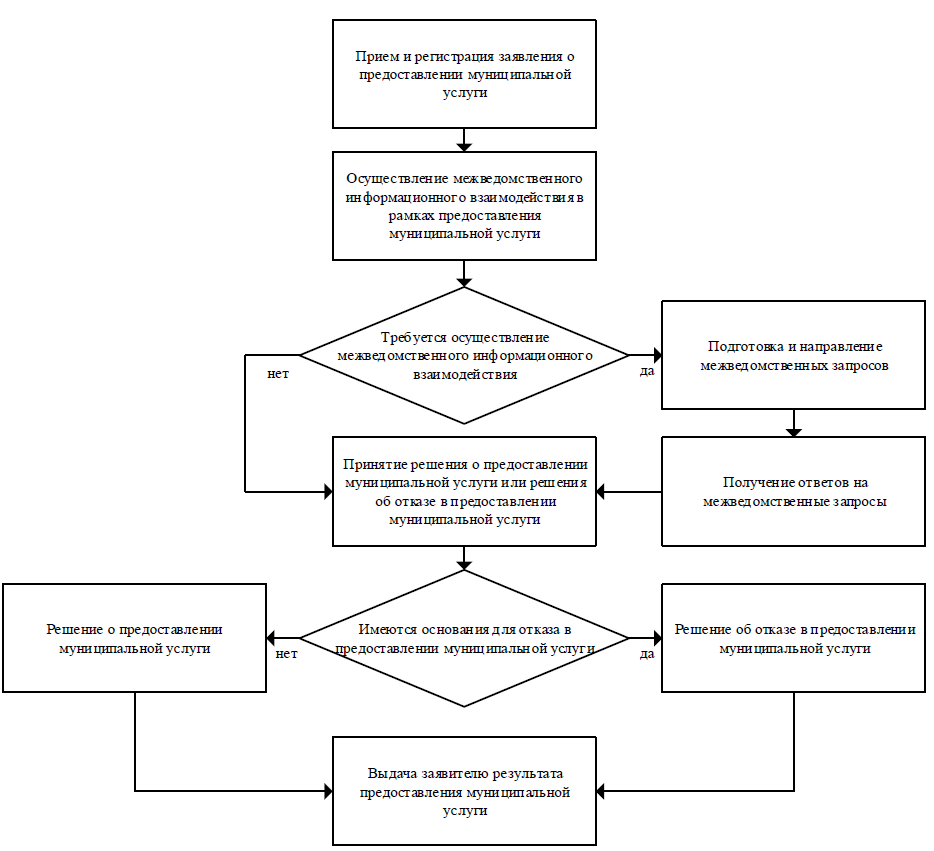 О внесении изменений в постановление администрации муниципального образования муниципального района «Сыктывдинский» от 17 ноября 2015 года № 11/1889 «Об утверждении административного регламента предоставления муниципальной услуги «Предоставление в аренду земельных участков, находящихся в собственности муниципального образования, и земельных участков, государственная собственность на которые не разграничена, без проведения торгов»ПоказателиЕдиницаизмеренияНормативное значение показателяПоказатели доступностиПоказатели доступностиПоказатели доступностиНаличие возможности получения в электронном виде (в соответствии с этапами перевода муниципальной услуг на предоставление в электронном виде)да/нетдаНаличие возможности получения муниципальной услуги через МФЦда/нетдаПоказатели качестваПоказатели качестваПоказатели качестваУдельный вес заявлений граждан, рассмотренных в установленный срок, в общем количестве обращений граждан в Органе%100Удельный вес рассмотренных в  установленный срок заявлений на предоставление услуги в общем количестве заявлений на предоставление услуги через МФЦ%100Удельный вес обоснованных жалоб в общем количестве заявлений на предоставление  муниципальной услуги в Органе	%0Удельный вес количества обоснованных жалоб в общем количестве заявлений на предоставление услуги через МФЦ%0Почтовый адрес для направления корреспонденции168220, Российская Федерация, Республика Коми, Сыктывдинский район, село Выльгорт, ул. Тимирязева, д. 36Фактический адрес месторасположения168220, Российская Федерация, Республика Коми, Сыктывдинский район, село Выльгорт, ул. Тимирязева, д. 36Адрес электронной почты для направления корреспонденцииmfc_syktyvdin@mfc.rkomi.ruТелефон для справок8 (82130) 7-13-20, 7-10-95Телефон-автоинформатор-Официальный сайт в сети Интернет www.syktyvdin.ru/page/1782/ДолжностьРуководитель МФЦДни неделиЧасы работыПонедельникне приемный деньВторник09.00-20.00 (без обеда)Среда09.00-20.00 (без обеда)Четверг09.00-20.00 (без обеда)Пятница09.00-20.00 (без обеда)Суббота10.00-14.00 (без обеда)Воскресеньевыходной деньДни неделиЧасы работыПочтовый адрес для направления корреспонденции168220, Российская Федерация, Республика Коми, Сыктывдинский район, село Выльгорт, ул. Домны Каликовой, д. 62Фактический адрес месторасположения168220, Российская Федерация, Республика Коми, Сыктывдинский район, село Выльгорт, ул. Домны Каликовой, д. 62Адрес электронной почты для направления корреспонденцииadmsd@syktyvdin.rkomi.ruТелефон для справок8 (82130) 7-18-41, 7-12-49, 7-14-50Телефоны отделов или иных структурных подразделений8 (82130) 7-18-41, 7-12-49, 7-14-50Официальный сайт в сети Интернет (если имеется)www.syktyvdin.ruДолжность руководителя органаРуководитель  администрации муниципального района День неделиЧасы работы (обеденный перерыв)Часы приема гражданПонедельникс 08:45 до 17:15с 13:00 до 14:00 -обеденный перерывс 08:45 до 17:15Вторникс 08:45 до 17:15с 13:00 до 14:00 -обеденный перерывс 08:45 до 17:15 Средас 08:45 до 17:15с 13:00 до 14:00 -обеденный перерывс 08:45 до 17:15Четвергс 08:45 до 17:15с 13:00 до 14:00 -обеденный перерывс 08:45 до 17:15Пятницас 08:45 до 17:15с 13:00 до 14:00 -обеденный перерывс 08:45 до 15:45Субботавыходной деньвыходной деньВоскресеньевыходной деньвыходной деньДанные заявителя (физического лица, крестьянского фермерского хозяйства)Данные заявителя (физического лица, крестьянского фермерского хозяйства)ФамилияИмяОтчествоДата рожденияПолное наименование индивидуального предпринимателяПолное наименование индивидуального предпринимателяПолное наименование индивидуального предпринимателяОГРНИПОГРНИПОГРНИПДокумент, удостоверяющий личность заявителяДокумент, удостоверяющий личность заявителяДокумент, удостоверяющий личность заявителяДокумент, удостоверяющий личность заявителяДокумент, удостоверяющий личность заявителяДокумент, удостоверяющий личность заявителяДокумент, удостоверяющий личность заявителяДокумент, удостоверяющий личность заявителяВидСерияНомерВыданДата выдачиАдрес регистрации заявителя /Юридический адрес (адрес регистрации) индивидуального предпринимателяАдрес регистрации заявителя /Юридический адрес (адрес регистрации) индивидуального предпринимателяАдрес регистрации заявителя /Юридический адрес (адрес регистрации) индивидуального предпринимателяАдрес регистрации заявителя /Юридический адрес (адрес регистрации) индивидуального предпринимателяАдрес регистрации заявителя /Юридический адрес (адрес регистрации) индивидуального предпринимателяАдрес регистрации заявителя /Юридический адрес (адрес регистрации) индивидуального предпринимателяАдрес регистрации заявителя /Юридический адрес (адрес регистрации) индивидуального предпринимателяАдрес регистрации заявителя /Юридический адрес (адрес регистрации) индивидуального предпринимателяИндекс Регион Регион РайонНаселенный пунктНаселенный пунктУлицаДомКорпусКвартираАдрес места жительства заявителя /Почтовый адрес индивидуального предпринимателяАдрес места жительства заявителя /Почтовый адрес индивидуального предпринимателяАдрес места жительства заявителя /Почтовый адрес индивидуального предпринимателяАдрес места жительства заявителя /Почтовый адрес индивидуального предпринимателяАдрес места жительства заявителя /Почтовый адрес индивидуального предпринимателяАдрес места жительства заявителя /Почтовый адрес индивидуального предпринимателяАдрес места жительства заявителя /Почтовый адрес индивидуального предпринимателяАдрес места жительства заявителя /Почтовый адрес индивидуального предпринимателяИндекс РегионРегионРайонНаселенный пунктНаселенный пунктУлицаДомКорпусКвартираКонтактные данныеКонтактные данныеКонтактные данныеКонтактные данныеПредставлены следующие документыПредставлены следующие документыПредставлены следующие документыПредставлены следующие документыПредставлены следующие документыПредставлены следующие документыПредставлены следующие документыПредставлены следующие документыПредставлены следующие документыПредставлены следующие документыПредставлены следующие документы123Место получения результата предоставления услугиМесто получения результата предоставления услугиМесто получения результата предоставления услугиМесто получения результата предоставления услугиМесто получения результата предоставления услугиСпособ получения результата Способ получения результата Способ получения результата Способ получения результата Способ получения результата Способ получения результата Способ получения результата Способ получения результата Способ получения результата Способ получения результата Данные представителя (уполномоченного лица)Данные представителя (уполномоченного лица)Данные представителя (уполномоченного лица)Данные представителя (уполномоченного лица)Данные представителя (уполномоченного лица)Данные представителя (уполномоченного лица)Данные представителя (уполномоченного лица)Данные представителя (уполномоченного лица)Данные представителя (уполномоченного лица)Данные представителя (уполномоченного лица)Данные представителя (уполномоченного лица)ФамилияФамилияФамилияИмяИмяИмяОтчествоОтчествоОтчествоДата рожденияДата рожденияДата рожденияДокумент, удостоверяющий личность представителя (уполномоченного лица)Документ, удостоверяющий личность представителя (уполномоченного лица)Документ, удостоверяющий личность представителя (уполномоченного лица)Документ, удостоверяющий личность представителя (уполномоченного лица)Документ, удостоверяющий личность представителя (уполномоченного лица)Документ, удостоверяющий личность представителя (уполномоченного лица)Документ, удостоверяющий личность представителя (уполномоченного лица)Документ, удостоверяющий личность представителя (уполномоченного лица)Документ, удостоверяющий личность представителя (уполномоченного лица)Документ, удостоверяющий личность представителя (уполномоченного лица)Документ, удостоверяющий личность представителя (уполномоченного лица)ВидВидСерияСерияНомерНомерВыданВыданДата выдачиАдрес регистрации представителя (уполномоченного лица)Адрес регистрации представителя (уполномоченного лица)Адрес регистрации представителя (уполномоченного лица)Адрес регистрации представителя (уполномоченного лица)Адрес регистрации представителя (уполномоченного лица)Адрес регистрации представителя (уполномоченного лица)Адрес регистрации представителя (уполномоченного лица)Адрес регистрации представителя (уполномоченного лица)Адрес регистрации представителя (уполномоченного лица)Адрес регистрации представителя (уполномоченного лица)Адрес регистрации представителя (уполномоченного лица)Индекс Индекс Регион Регион Регион РайонРайонНаселенный пунктНаселенный пунктНаселенный пунктУлицаУлицаДомДомКорпусКорпусКвартираАдрес места жительства представителя (уполномоченного лица)Адрес места жительства представителя (уполномоченного лица)Адрес места жительства представителя (уполномоченного лица)Адрес места жительства представителя (уполномоченного лица)Адрес места жительства представителя (уполномоченного лица)Адрес места жительства представителя (уполномоченного лица)Адрес места жительства представителя (уполномоченного лица)Адрес места жительства представителя (уполномоченного лица)Адрес места жительства представителя (уполномоченного лица)Адрес места жительства представителя (уполномоченного лица)Адрес места жительства представителя (уполномоченного лица)Индекс Индекс РегионРегионРегионРайонРайонНаселенный пунктНаселенный пунктНаселенный пунктУлицаУлицаДомДомКорпусКвартираКонтактные данныеКонтактные данныеКонтактные данныеКонтактные данныеКонтактные данныеКонтактные данныеКонтактные данныеКонтактные данныеДатаПодпись/ФИО